Более 8,9 тысяч кубанских чернобыльцев получают различные социальные выплаты от ОСФР26 апреля в России отмечается День памяти погибших в радиационных авариях и катастрофах. Отделение Социального фонда по Краснодарскому краю выплачивает пенсии и ежемесячные денежные выплаты (ЕДВ) 8 936 гражданам, пострадавшим в результате радиационной катастрофы на Чернобыльской АЭС.Каждый чернобылец имеет право на определенные меры социальной поддержки со стороны государства. Для данной категории граждан предусмотрен досрочный выход на пенсию по старости, установление пенсий по инвалидности и по случаю потери кормильца, а также установление двух пенсий и ежемесячных денежных выплат (ЕДВ). Также с 2022 года ОСФР предоставляет отдельные меры поддержки, которые раньше оказывали органы социальной защиты населения, гражданам, подвергшимся воздействию радиации. Сегодня средний размер государственной пенсии чернобыльцам на Кубани составляет      15 603,54  рублей, сумма ЕДВ варьируется от 1770,47  до 3540,76 рублей. Право на снижение возраста для выхода на пенсию по старости напрямую зависит от статуса лица, пострадавшего в результате Чернобыльской катастрофы. Для граждан, принимавших участие в работах по ликвидации последствий катастрофы в пределах зоны отчуждения в 1986-1987 годах – возраст выхода на пенсию уменьшается на 10 лет; для принимавших участие в указанных работах в 1988-1990 годах — на 5 лет. При этом необходимым условием является наличие стажа не менее 5 лет.Что касается ЕДВ, то она устанавливается и выплачивается в полном размере без вычета стоимости набора социальных услуг (НСУ). Размер ЕДВ зависит от категории льготника. Кроме того, при желании гражданам может быть предоставлено право на часть льгот в натуральном выражении в виде НСУ, который на сегодняшний день равен 1469,74  рублей. Также ряд граждан, пострадавших от радиационных катастроф, имеет право получать две ЕДВ. Например, участники ликвидации последствий катастрофы на ЧАЭС, признанные инвалидами.Для реализации права на НСУ в натуральном виде или замену его на денежный эквивалент следует до 1 октября текущего года обратиться в Социальный фонд России. В таком случае, изменения вступят в силу со следующего года.ЧИТАЙТЕ НАС: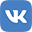 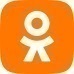 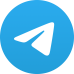 Контактная информация для СМИ для дополнительной информации:Обиход Владимир Анатольевич, начальник отдела по взаимодействию со СМИ и связям с общественностью  Отделения СФР по Краснодарскому краюрабочий телефон: +7 (861) 214-28-21,мобильный телефон: +7 (928) 203-02-40e-mail: obikhodva@23.sfr.gov.ru   
https://sfr.gov.ru/branches/krasnodar/